                                                บันทึกข้อความส่วนราชการ........................................................................................................................................................  ที่.....................................................................................วันที่..............................................................................        เรื่อง  ขออนุมัติเบิกเงินค่าใช้สอย     ---------------------------------------------------------------------------------------------------------------------------------             เรียน  อธิการบดี		ตามบันที่/คำสั่งที่...................................................................... ลงวันที่...................................... คณะ/ศูนย์/สำนัก/หน่วยงาน ได้ขออนุมัติได้จัดโครงการ.......................................................................................ในวันที่.......................................... ณ............................................................  เวลา..................................... น. บัดนี้ได้ดำเนินงานเสร็จสิ้นแล้ว จึงใคร่ขออนุมัติเบิกค่าใช้จ่าย ดังต่อไปนี้     รวมทั้งสิ้น (ตัวอักษร) –………………………………………………………-								ลงชื่อ...............................................ผู้เบิกเงิน								       (.............................................)	                                                                            ตำแหน่ง................................................     บันทึกของคณะ/ศูนย์/สำนัก/หน่วยงาน		ได้ตรวจสอบแล้วมีเงินงบประมาณอยู่จริง เห็นสมควรอนุมัติให้มีการเบิกจ่ายได้							  ลงชื่อ..........................................ผู้ควบคุมงบประมาณ					                      ลงชื่อ............................................. ผู้อำนวยการศูนย์/สำนัก/หัวหน้าสำนักงานคณบดีใบสำคัญรับเงิน                                                                                   ที่...........................................................                                                                                    (ส่วนราชการเป็นผู้ให้)วันที่.................เดือน..............................พ.ศ..................	ข้าพเจ้า....................................................................................อยู่บ้านเลขที่.............................ตำบล.....................................อำเภอ..........................................จังหวัด...............................................................ได้รับเงินจาก.........................................................................................................................................................	ในการจัดอบรม/ประชุมเชิงปฏิบัติการ/ประชุม เรื่อง................................................................วันที่................................................เวลา.........................น. ถึงวันที่.................................เวลา.........................น. ดังรายการต่อไปนี้จำนวนเงินรวมทั้งสิ้น (ตัวอักษร)..........................................................................................................................            	ข้าพเจ้าได้รับเงินจำนวนนี้ถูกต้อง ครบถ้วนแล้ว		(ลงชื่อ)................................................ผู้รับเงิน	                                                             (....................................................)		(ลงชื่อ)..............................................ผู้จ่ายเงิน	                                                              (..................................................)แบบรับรองการเบิกจ่ายค่าอาหาร อาหารว่างและเครื่องดื่ม                โครงการอบรม/ประชุม/สัมมนา/ประชุมิงปฏิบัติการ เรื่อง…………………………….…………………………..วันที่.........เดือน..............พ.ศ..............เวลา.................น. ถึง..............น. ณ..............................................................สรุปผู้เข้าร่วมอบรม/ประชุมเชิงปฏิบัติการ/ประชุม1. ประธาน...............................................คน2. จำนวนผู้เข้าร่วม...................................คน3. จำนวนผู้เข้าร่วมจริง.............................คน4. ค่าอาหาร		กลางวัน	อัตรามื้อละ......................บาท   เป็นเงิน.......................บาท		เย็น	อัตรามื้อละ......................บาท   เป็นเงิน.......................บาท5. ค่าอาหารว่างและเครื่องดื่ม		เช้า	อัตรามื้อละ......................บาท   เป็นเงิน.......................บาท		บ่าย	อัตรามื้อละ.......................บาท   เป็นเงิน......................บาท			                            รวมเป็นเงินทั้งสิ้น......................บาท                                                  (ตัวอักษร.......................................................................)	ข้าพเจ้าขอรับรองว่าได้จัดอาหารและอาหารว่าง ตามจำนวนกลุ่มเป้าหมายผู้เข้าร่วมจริง และจำนวนเงินค่าใช้จ่ายที่ขอเบิกไม่ตรงกับจำนวนบุคคลที่เข้าร่วมอบรม/ประชุมเชิงปฏิบัติการ/ประชุม เนื่องจาก.................................................................................................................................................................................                                                              ลงชื่อ...........................................ผู้รับรอง                                                                                                                                            (............................................)                                                              ตำแหน่ง................................................                                                              วัน..........เดือน..................พ.ศ...............หมายเหตุ : ผู้เข้าร่วมอบรม/ประชุมเชิงปฏิบัติการ/ประชุม หมายถึงผู้ที่เข้าร่วมครั้งนี้จริงตามกลุ่มเป้าหมายที่กำหนดไว้ใช้เฉพาะกรณีการที่ได้จัดอาหาร หรืออาหารว่างและเครื่องดื่มสำหรับผู้เข้าร่วม ไว้แล้ว แต่ผู้ร่วมบางคนไม่สามารถเข้าร่วมได้ เนื่องจากมีเหตุจำเป็น เจ็บป่วย หรือมีราชการสำคัญเร่งด่วน ทำให้จำนวนเงินค่าใช้จ่ายที่ขอเบิกไม่ตรงกับจำนวนบุคคลที่เข้าร่วมให้หมายเหตุความจำเป็น ท้ายชื่อบุคคล (ในแบบใบลงทะเบียนเข้ารับการอบรม) กรณีไม่สามารถเข้าร่วมอบรม ไว้หลังชื่อผู้เข้าอบรมไว้ด้วย ลำดับรายการสำหรับจำนวนคนคนละ (บาท/มื้อ)จำนวนเงิน๑ค่าอาหาร๒ค่าอาหารว่าง๓ค่าน้ำดื่มรวมเงินทั้งสิ้นรวมเงินทั้งสิ้นรวมเงินทั้งสิ้นรวมเงินทั้งสิ้นรวมเงินทั้งสิ้นรายการจำนวนเงิน1. ค่าอาหาร1.1 ค่าอาหารกลางวัน จำนวน............คน จำนวน..........มื้อ มื้อละ.............บาท เป็นเงิน1.2 ค่าอาหารเย็น      จำนวน............คน จำนวน...........มื้อ มื้อละ.............บาท............................................2. ค่าอาหารว่างและเครื่องดื่มจำนวน..........คน จำนวน..........มื้อ มื้อละ................บาท .......................รวมทั้งสิ้น.......................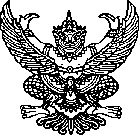 